Bài tập toán tư duy cho trẻ 4 - 5 tuổi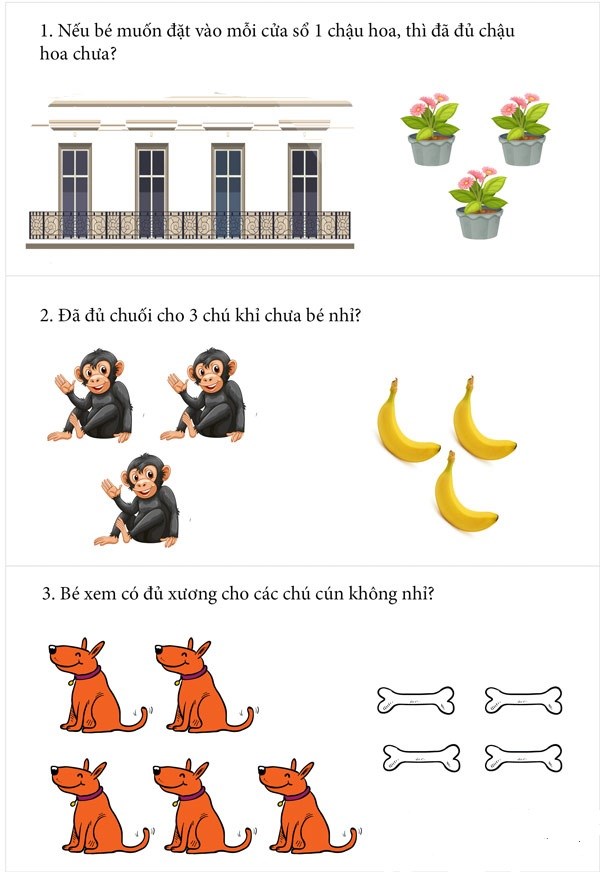 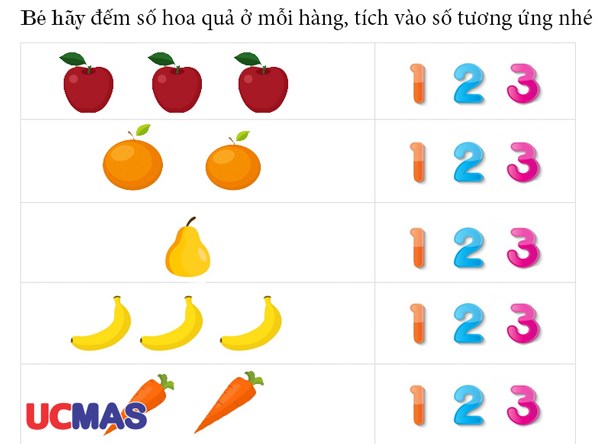 Đếm số hoa quả ở mỗi hàng và khoanh tròn vào số lượng tương ứng     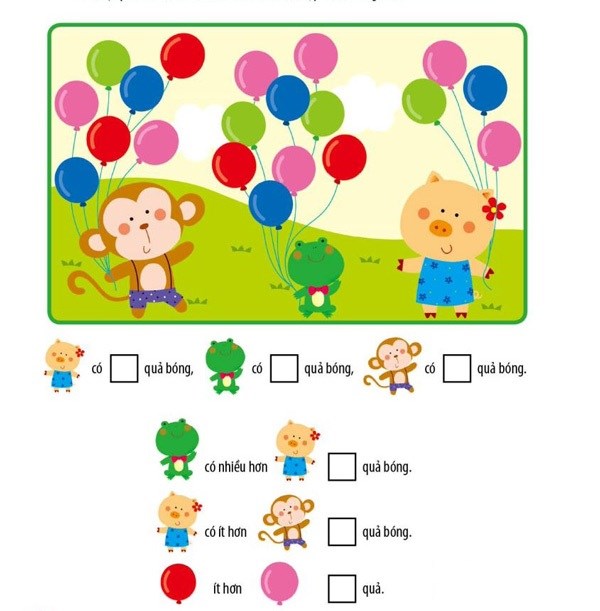 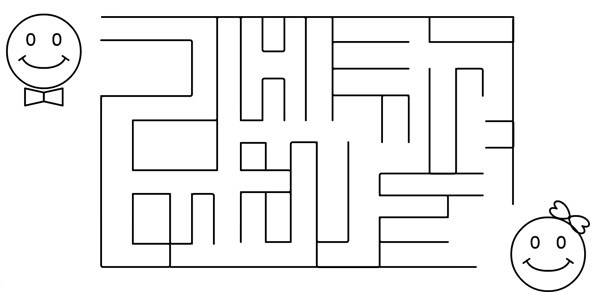 Tìm đường từ mặt cười nam đến mặt cười nữ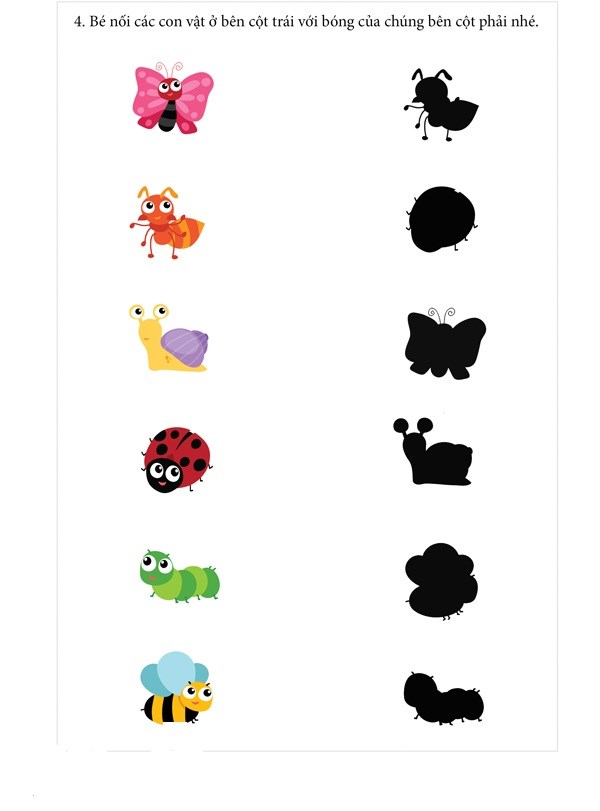 Tìm bóng cho đồ vật tương ứng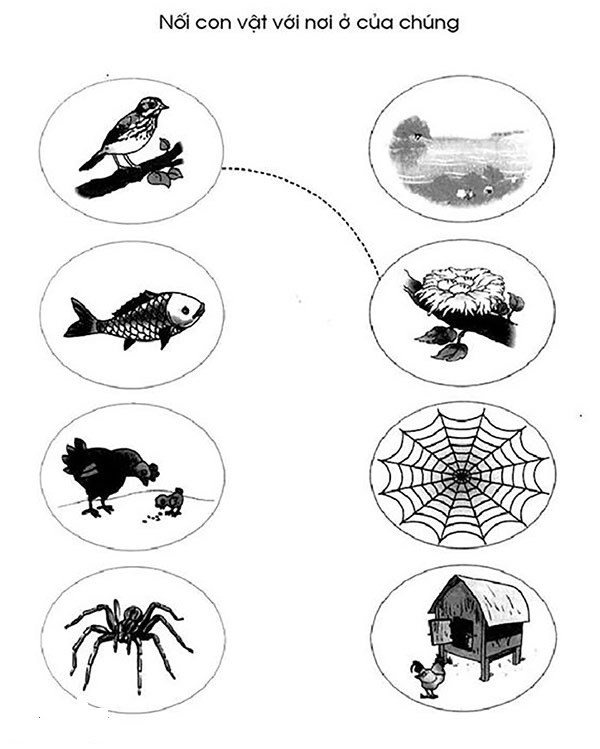 Nối đồ vật ở cột bên trái với đồ vật có mối liên quan ở cột bên phải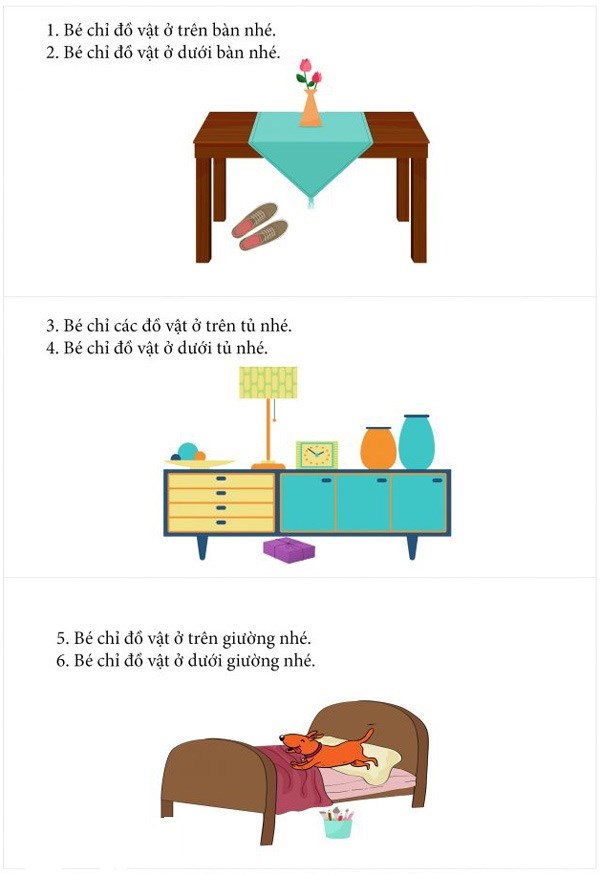  Bài tập xác định vị trí trên dưới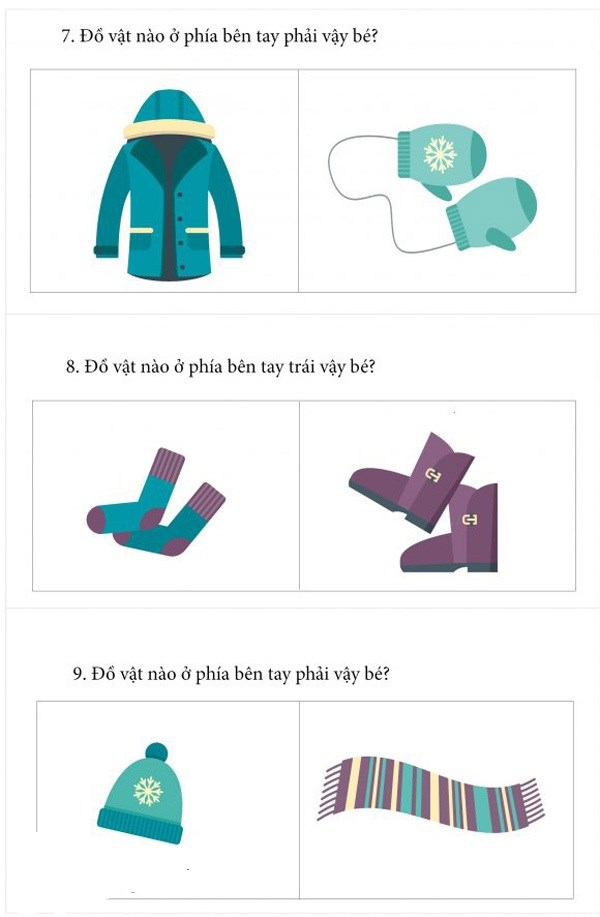  Bài tập xác định vị trí trái phải